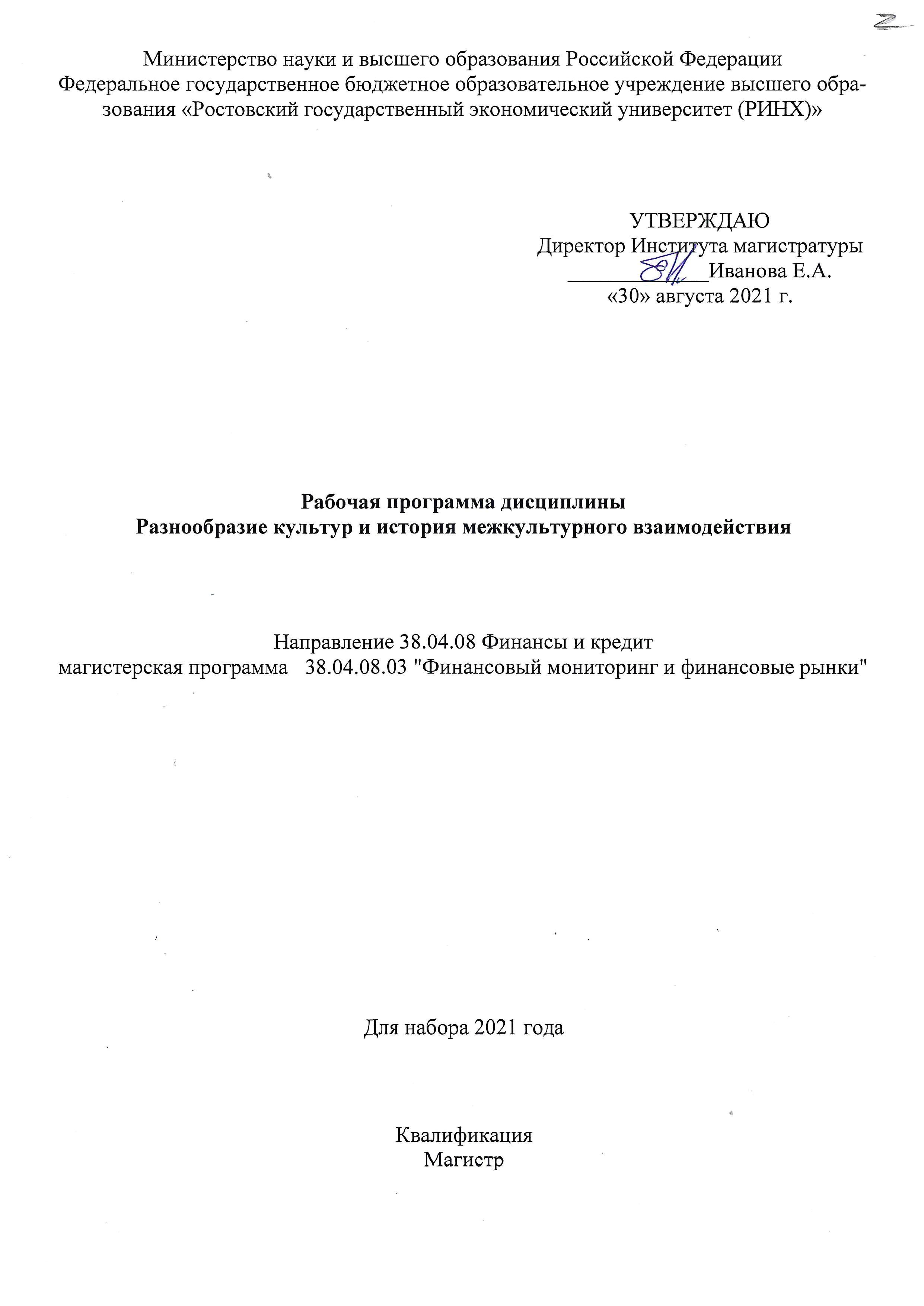 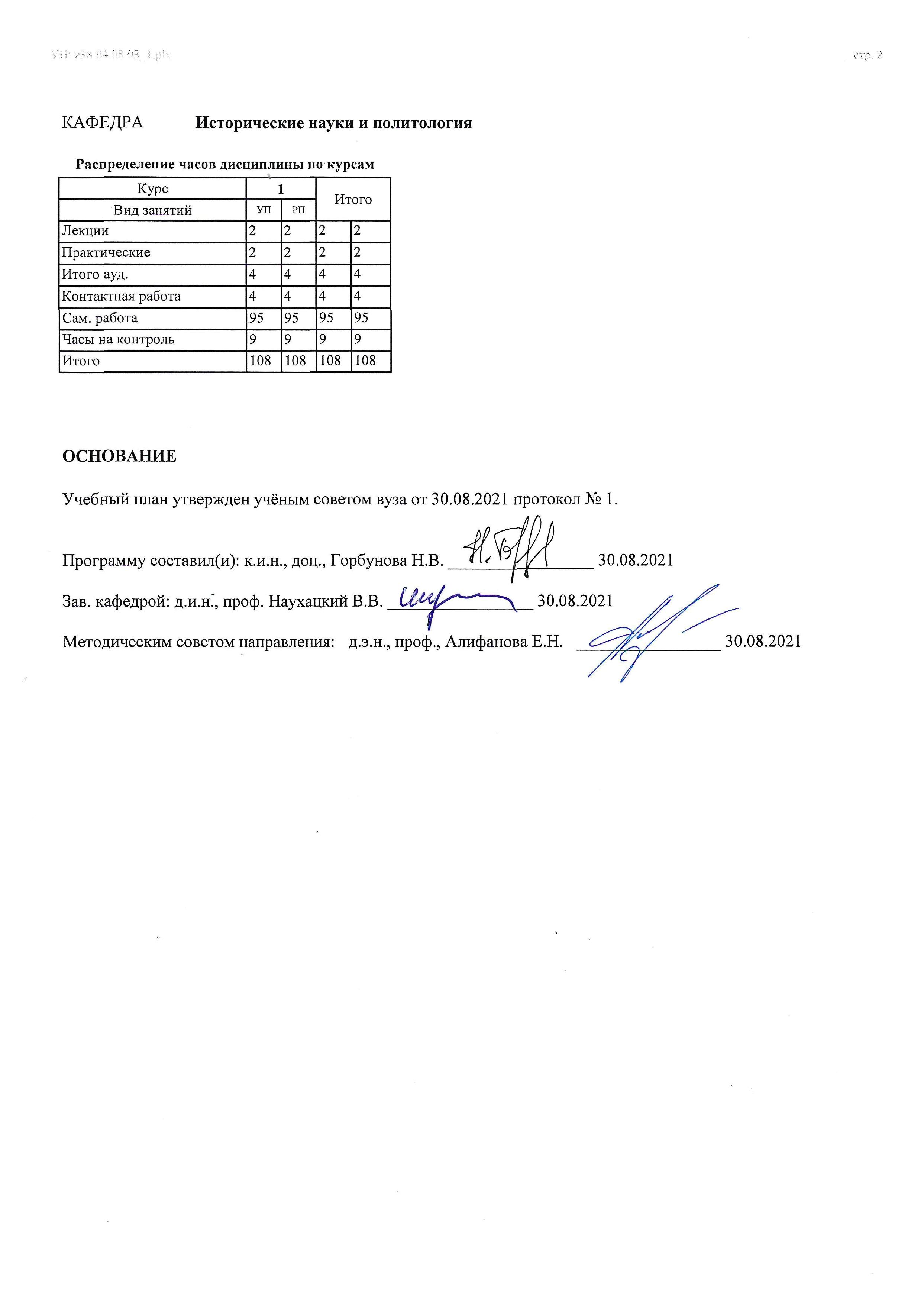 Приложение 1ФОНД ОЦЕНОЧНЫХ СРЕДСТВ1 Описание показателей и критериев оценивания компетенций на различных этапах их формирования, описание шкал оценивания  1.1 Показатели и критерии оценивания компетенций:  1.2 Шкалы оценивания:   Текущий контроль успеваемости осуществляется в рамках накопительной балльно-рейтинговой системы в 100-балльной шкале:84-100 баллов «отлично»67-83 балла «хорошо»50-66 баллов «удовлетворительно»0-49 баллов «неудовлетворительно2 Типовые контрольные задания или иные материалы, необходимые для оценки знаний, умений, навыков и (или) опыта деятельности, характеризующих этапы формирования компетенций в процессе освоения образовательной программыВопросы к экзаменуКультурно-цивилизационный подход как методология курса. Теории Н. Данилевского, О. Шпенглера, А. Тойнби, П. Сорокина, К. Ясперса.Понятие о культуре в различных областях научного знания.  Факторы формирования культуры Полифункциональность феномена культуры, функции культурыТипы культур и их классификация. Традиционная, архаическая и модернизированная культурыЭтнос, народ, нация как субъекты культурыТрадиционная (народная) культура. Обычаи и ритуалы в традиционной культуре народов Европы и Восточной Азии: праздничная культура, календарно-обрядовый цикл Специфика материальной и духовной культуры первобытного общества. Обычай и ритуал в первобытной культуре.Феномен Востока - цивилизации и культуры циклического типа развития. Буддийско-конфуцианская цивилизацияАнтичная культура, как основа западноевропейской модели цивилизации Средневековая культура как синтез античных и варварских началЦивилизация, культура и искусство исламского мираКультура Возрождения, как переходная эпоха средневековья к раннебуржуазному обществу Новоевропейская культура - формирование индустриальной цивилизации, эпоха модерна и модернизацииПостиндустриальная цивилизация – эпоха постмодерна и глобализации.Субкультуры отдельных социальных слоёв и групп: крестьянская, дворянская, казачья.Субкультуры отдельных социальных слоёв и групп: городская, сельская; культуры конфессиональных общностей.Теории этнокультурного взаимодействия. Традиции и новации, как механизмы восприятия новых элементов культуры.Образ представителя инонациональной культуры и его место в культурном менталитете: антитеза свой-чужойЭтнокультурные процессы в современном мире. Основы теории «столкновения цивилизаций»Специфика формирования культурного пространства в рамках Российского государства: многоконфессиональность и многонациональность. Русский мир в диалоге культурИсторическая память как фактор межкультурного взаимодействия в современной России Народы России: этно-национальная и конфессиональная характеристика. Традиционные культуры народов России.Русская традиционная культура. Обычаи и ритуалы в традиционной русской культуреСовременные процессы и культурная коммуникация на Евразийском пространствеРелигия в современном межкультурном диалоге: роль ислама в современном мире, кризис христианских ценностей современной западной цивилизацииСравните теорию культурно-исторических типов Н. Данилевского и теорию локальных цивилизаций А. Тойнби.Сравните формационный и цивилизационный подходы к периодизации культурно-исторического процессаСравните современные концепции и подходы в исследовании национального самосознания и этно-национальной идентичности Выделите и сравните основные факторы взаимовлияния Русской культуры и культур Запада и Востока Выделите и сопоставьте основные черты Российской культуры, как части европейской, азиатской и евразийской цивилизацииВыделите и сравните основные черты и противоречия процессов модернизации в культурах Востока и Запада.Соотнесите процессы унификации культур и роста национального самосознания в современном обществе. Выделите особенности и противоречия мультикультурализма.Сравните особенности культур народов доисторической (первобытной) эпохи палеолита и эпохи бронзового века. Каковы специфические черты и в чем состоит эволюция культуры первобытной эпохи?Сравните исторические условия зарождения и развития религиозной культуры и искусства в Западной Европе и Византии в эпоху средневековья, что было общим (приведите не менее двух общих характеристик), а что различным (не менее двух различий). Проведите сравнительный анализ проявления образа человека в культуре Средневековья и Возрождения. В чем состоят принципиальные культурные различия двух этих эпох?Сравните реализм, модернизм, постмодернизм как основные направления в культуре и искусстве XX века: общие и специфические черты.В чем состоит схожесть и различие в процессах модернизации культур Востока и Запада. Сравните особенности в отношениях России со странами Европы (Ближнего Востока, Восточной Азии) в рамках межкультурного диалогаБилет к экзамену состоит из двух вопросов и одного задания, которое позволяет раскрыть как знания в области истории культуры и межкультурного взаимодействия, так и умения работать с историческим материалом, анализировать историко-культурные ситуации и сравнивать события, явления, процессы.К комплекту вопросов к экзамену прилагаются разработанные преподавателем и утвержденные на заседании кафедры критерии оценивания по дисциплине.Оценка 84-100 баллов (оценка «отлично») - изложенный материал фактически верен, наличие глубоких исчерпывающих знаний в объеме пройденной программы дисциплины в соответствии с поставленными программой курса целями и задачами обучения; правильные, уверенные действия по применению полученных знаний на практике, грамотное и логически стройное изложение материала при ответе, усвоение основной и знакомство с дополнительной литературой;Оценка 67-83 баллов (оценка «хорошо») - наличие твердых и достаточно полных знаний в объеме пройденной программы дисциплины в соответствии с целями обучения, правильные действия по применению знаний на практике, четкое изложение материала, допускаются отдельные логические и стилистические погрешности, обучающийся усвоил основную литературу, рекомендованную в рабочей программе дисциплины;Оценка 50-66 баллов (оценка «удовлетворительно») - наличие твердых знаний в объеме пройденного курса в соответствии с целями обучения, изложение ответов с отдельными ошибками, уверенно исправленными после дополнительных вопросов; правильные в целом действия по применению знаний на практике;- 0-49 баллов (оценка «неудовлетворительно») - ответы не связаны с вопросами, наличие грубых ошибок в ответе, непонимание сущности излагаемого вопроса, неумение применять знания на практике, неуверенность и неточность ответов на дополнительные и наводящие вопросы.Комплект заданий для проведения опросаКультурно-цивилизационный подход как методология курса. Теории Н.Я. Данилевского, А. Тойнби, О. Шпенглера, С. Хантингтона и др.Содержание понятия «культура» и подходы к его отправлению. Полифункциональность феномена культуры: функции культурыЭтнос, народ, нация как субъекты культурыТипология и периодизация культур и подходы к их классификации. Периоды развития культуры. Этапы эволюции культурыПервобытная или архаическая культура. Обычаи и ритуалы в традиционной (первобытной) культуреАнтичная культура, как основа западноевропейской модели цивилизации.Феномен Востока -  цивилизации и культуры циклического типа развитияСредневековая культура как синтез античных и варварских началЦивилизации и культуры, основанные на мировых религияхКультура Возрождения, как переходная эпоха средневековья к раннебуржуазному обществуНовоевропейская культура – формирование индустриальной цивилизации, эпоха модерна и модернизации.Постиндустриальная цивилизация – культура эпохи постмодерна и глобализации.Межкультурное взаимодействие и его виды. Теории этнокультурного взаимодействия и освоение культурыТрадиции и новации, механизмы восприятия новых элементов культуры.Культурная идентичность, национальное самосознание и «чужеродность» культуры.Процессы межкультурного взаимодействия в современном мире. Унификация культур и рост национального самосознания  Противоречия модернизации в культурах Востока и Запада. Мультикультурализм: особенности и противоречияРелигия в современном межкультурном диалоге: роль ислама в современном мире, кризис христианских ценностей современной западной цивилизацииСпецифика формирования культурного пространства в рамках Российского государства: многоконфессиональность и многонациональность.  Русский мир в диалоге культурРусская традиционная (народная) культура.Образ представителя инонациональной культуры и его место в культурном менталитете: антитеза «Мы» - «Они» (свой-чужой)Русская культуры и культуры Запада и Востока: факторы взаимовлияния  Россия: европейская, азиатская или евразийская цивилизация? Историческая память как фактор межкультурного взаимодействия в современной РоссииСовременные процессы и культурная коммуникация на Евразийском (постсоветском) пространствеВыполнение задания подразумевает ответы на вопросы из приведённого списка; группировка вопросов проводится преподавателем.Критерии оценки: Баллы выставляются магистранту, если ответ дан в полном объеме, все темы полностью раскрыты, представленные в ответах сведения соответствуют информационным материалам учебной литературы, а также сведениям из информационных ресурсов Интернет.За участие в дискуссиях на семинаре, проводимых в форме опроса, магистрант может заработать до 25 баллов по каждому из разделов. В общей сложности – 50 баллов.45-50 баллов выставляется магистранту при условии полных и содержательных ответов на вопросы 10 тем практических занятий30-44 баллов выставляется магистранту при условии полных и содержательных ответов на вопросы 5-9 тем практических занятий, либо твердых, но в некоторых вопросах нечетких ответов на вопросы минимум 10 практических занятий0-29 баллов выставляется магистранту при условии полных и содержательных ответов на вопросы 1-4 тем практических занятий, либо твердых, но в некоторых вопросах нечетких ответов на вопросы 5-9 практических занятийПеречень тем для эссеЭтническая картина мира и проблема классификации этносов.Этногенез и его основные факторы. Концепция этногенеза Л.Н. Гумилева.Этническая идентичность, ее типы и основания. Инкультурация.Культура этноса и этническая культура. Функции этнической культуры.Этнический образ как стереотип восприятия. Этнические образы народов мира.Традиционная, архаическая и модернизированная культуры.Основные черты традиционной культуры.Обычаи и ритуалы в традиционной культуре. Типы ритуалов.Проблема модернизации традиционных обществ.Этнические контакты и их результаты.Культурный шок и его роль в межкультурном взаимодействии.Теории этнокультурного взаимодействия: аккультурации, мобилизации, интегрированности и внутреннего колониализма.Межэтническая напряженность и ее роль в развертывании этнического конфликта.Этно-конфессиональные предпосылки конфликтов на постсоветском пространстве. Русская культура в современном мире. Особенности восприятия России в разных культурах современного мира.Как изменяется культура в процессе исторического развития.Историческая судьба первобытного искусства в современном мире.Эстетический идеал классической Греции в архитектуре, рельефе, скульптуре. Реализм в искусстве эпохи эллинизма. Историко-культурные предпосылки возникновения эпохи Возрождения и ее периодизация.Человек эпохи Возрождения (на примере творчества одного титанов Возрождения).Языческие корни искусства и культуры Древней Руси.Критерии оценки: В рамках эссе обучающийся должен продемонстрировать знания терминологического инструментария дисциплины, фактологического материала, навыки подбора и анализа соответствующей теме эссе литературы, умение делать выводы, аргументировать и представлять свою позицию по рассматриваемой проблематике. Оценка по эссе отражает:Умение актуализировать рассматриваемую проблематику, обосновать её значимость для исторической науки и социальной практики. (3 балла)Умение выделять основные подходы к изучению и рассмотрению проблематики, сложившиеся в современной исторической литературе, формулировать свою позицию по рассматриваемой проблеме; выделить основные понятия (min 3), раскрывающие смысл высказывания авторов, с опорой на научные теории. (3 балла)Умение аргументировать собственную точку зрения по обозначенной исторической проблеме, привести аргументы в поддержку взглядов авторов, используемых работ или представить обоснованные контраргументы. (12 баллов)Умение привести примеры по обозначенной теме (не менее двух) из разных источников с опорой на: личный социальный опыт; факты из социокультурной сферы; пример из истории. (12 баллов)Примеры не должны быть однотипными и абстрактными. Должны четко отражать теоретические суждения. Уровень аргументации по каждому пункту должен отражать:внутреннее смысловое единство;согласованность ключевых тезисов и утверждений, непротиворечивость суждений;умение сформулировать основные выводы по итогам рассмотрения темы. Максимум за выполнение эссе – 30 баллов.Темы рефератовОсновы теории «столкновения цивилизаций».Проблемы межкультурного общения и взаимодействияМиграционные процессы как фактор интенсификации межкультурных взаимодействийТрадиционные и современные теории «культурного шока».Русская культура в современном мире. Русский мир в диалоге культурПроцессы глобализации. Межкультурные взаимодействия в современном глобальном миреРоль межкультурной коммуникации в диалоге культур.Межкультурная коммуникация и межкультурное общение.Роль религии в межкультурном диалогеИсторические типы культурИстория взаимодействия культур народов Европы (Востока)Проблемы внешней культурной политики России: история и современностьРоссия и Европа: исторический опыт межкультурного взаимодействияКультурные различия и конфликтыЗапад и Восток: исторический опыт межкультурного взаимодействияФормирование наднациональной культуры: реальная или мнимая перспектива.Россия и Восточная Азия (Западная Европа): межцивилизационные отношения.Восток и Россия: на стыке культур.Сравнительная характеристика основных направлений модернизма в культуре в начале XX века (фовизм, кубизм, экспрессионизм, абстракционизм, сюрреализм)Глобализация, толерантность и национализмНации-государства и этничностьПроблема сохранения культуры коренных малочисленных народов РоссииТрадиционные культуры народов России. Проблема модернизации традиционных обществ Специфика восприятия и мышления в традиционной (архаической) культуреСубкультуры отдельных социальных слоёв и групп: крестьянская, дворянская, казачья, городская, сельская; культуры конфессиональных общностей.Критерии оценки: Каждый реферат оценивается от 0 до 10 баллов в зависимости от полноты раскрытия темы и правильности оформления. В течение семестра магистрант может подготовить 2 реферата. Общая сумма баллов – 20.9-10 баллов выставляется магистранту, если его реферат характеризуется полнотой и систематизированностью изложенного материала, наличием обоснования актуальности и научной новизны проблемы, логичностью и последовательностью изложения проблемы, продемонстрированы навыки научно-исследовательской работы с литературой, проанализированы различные научные подходы к проблеме, высокая самостоятельность выводов автора, полное и содержательное знание материала.6-8 баллов выставляется магистранту, если его реферат характеризуется частичной полнотой и систематизированностью изложенного материала, наличием неполного обоснования актуальности и научной новизны проблемы, логичностью и последовательностью изложения проблемы, продемонстрированы навыки научно-исследовательской работы с литературой, проанализированы различные научные подходы к проблеме, самостоятельность выводов автора, общее знание материала; 0-5 балла выставляется магистранту, если его реферат характеризуется односторонним освещением проблемы, наличием частичного обоснования актуальности, отсутствием или неполным обоснованием научной новизны проблемы, односторонним освещением научных подходов к проблеме.3 Методические материалы, определяющие процедуры оценивания знаний, умений, навыков и (или) опыта деятельности, характеризующих этапы формирования компетенцийПроцедуры оценивания включают в себя текущий контроль и промежуточную аттестацию.Текущий контроль успеваемости проводится с использованием оценочных средств, представленных в п. 2 данного приложения. Результаты текущего контроля доводятся до сведения магистрантов до промежуточной аттестации.Промежуточная аттестация проводится в форме экзамена.Экзамен проводится по расписанию промежуточной аттестации в письменном виде.  Количество вопросов в задании к экзамену – 3.  Проверка ответов и объявление результатов производится в день экзамена.  Результаты аттестации заносятся в ведомость и зачетную книжку магистранта. Магистранты, не прошедшие промежуточную аттестацию по графику сессии, должны ликвидировать задолженность в установленном порядке. Приложение 2МЕТОДИЧЕСКИЕ УКАЗАНИЯ ПО ОСВОЕНИЮ ДИСЦИПЛИНЫУчебным планом предусмотрены следующие виды занятий: лекции	 практические занятия;В ходе лекционных занятий рассматриваются проблемы истории развития культур и цивилизаций, а также специфические особенности межкультурного взаимодействия в прошлом и настоящем, при этом даются рекомендации для самостоятельной работы и подготовке к практическим занятиям. В ходе практических занятий рассматриваются основные теоретические вопросы, углубляются и закрепляются знания по ряду рассмотренных вопросов, развиваются навыки мыслительной деятельности (обобщение, систематизация, классификация, конкретизация, сравнение, сопоставление и т.п.) в целях изучения проблем разнообразия культур и истории межкультурного взаимодействия. При подготовке к практическим занятиям каждый магистрант должен:  – изучить рекомендованную учебную литературу;  – изучить конспекты лекций;  – подготовить ответы на все вопросы по изучаемой теме.    По согласованию с преподавателем магистрант может подготовить реферат по теме занятия. В процессе подготовки к практическим занятиям магистранты могут воспользоваться консультациями преподавателя.  Вопросы, не рассмотренные на лекциях и практических занятиях, должны быть изучены магистрантами в ходе самостоятельной работы. Контроль самостоятельной работы магистрантов над учебной программой курса осуществляется в ходе занятий методом устного или письменного опроса.  В ходе самостоятельной работы каждый магистрант обязан прочитать основную и по возможности дополнительную литературу по изучаемой теме, дополнить конспекты лекций недостающим материалом, выписками из рекомендованных первоисточников.  Выделить непонятные термины, найти их значение в энциклопедических словарях.  Для подготовки к занятиям, текущему контролю и промежуточной аттестации магистранты могут воспользоваться электронно-библиотечными системами. Также обучающиеся могут взять на дом необходимую литературу на абонементе университетской библиотеки или воспользоваться читальными залами.Методические рекомендации по подготовке реферата и требования к оформлению Изучение дисциплины предполагает подготовку каждым магистрантом реферата по каждому разделу.Реферат – это краткое изложение в письменном виде содержания книги, учения, научной проблемы, результатов научного исследования и т.п.Объем реферата должен быть 10 – 12 машинописных страниц (на стандартных листах А4, шрифт TimesNewRoman – 14., 1,5 интервал; поля: левое – ., правое, нижнее и верхнее – .). Первая страница реферата – титульный лист, содержащий основные данные о работе и ее авторе: учебное заведение, где обучается магистрант; кафедра, на которой реферат выполняется; фамилия, инициалы, индекс группы; название темы реферата; фамилия научного руководителя, его ученая степень, ученое звание; название города, год написания реферата.Вступительная часть реферата, помещаемая перед основным текстом, - введение, которое должно содержать следующие элементы: краткий анализ научных достижений в той области, которой посвящен реферат; общий обзор опубликованных работ, рассматриваемых в реферате; цель работы. Объем введения – одна, максимум полторы страницы. Затем приводится план реферата, излагается его основное содержание в логической последовательности. На последней странице приводится библиографический список. В заключении подводятся итоги работы. Заключение (до одной страницы) может содержать повтор основных тезисов работы, чтобы акцентировать на них внимание читателей или общий вывод, к которому пришел автор рефератаМетодические рекомендации по подготовке и проведению опроса. На каждом семинарском занятии обсуждаются наиболее острые, дискуссионные вопросы истории мировой культуры. Предметом дискуссии являются также дискуссионные вопросы истории культуры и межкультурного взаимодействия, сопоставление различных точек зрения, концептуальных подходов по изучаемым темам курса.Методические рекомендации по написанию эссе. Для написания эссе предлагаются наиболее острые, дискуссионные вопросы историко-культурного развития России и зарубежных стран, прежде всего адаптированные к актуальным проблемам истории культуры и межкультурного взаимодействия России, стран востока и запада в разные исторические эпохи. Предметом исследования являются также дискуссионные вопросы истории мировой культуры и цивилизаций, сопоставление различных точек зрения и концептуальных подходов по изучаемым темам курса.УП: z38.04.08.03_1.plxУП: z38.04.08.03_1.plxУП: z38.04.08.03_1.plxстр. 31. ЦЕЛИ ОСВОЕНИЯ ДИСЦИПЛИНЫ1. ЦЕЛИ ОСВОЕНИЯ ДИСЦИПЛИНЫ1. ЦЕЛИ ОСВОЕНИЯ ДИСЦИПЛИНЫ1. ЦЕЛИ ОСВОЕНИЯ ДИСЦИПЛИНЫ1. ЦЕЛИ ОСВОЕНИЯ ДИСЦИПЛИНЫ1. ЦЕЛИ ОСВОЕНИЯ ДИСЦИПЛИНЫ1. ЦЕЛИ ОСВОЕНИЯ ДИСЦИПЛИНЫ1. ЦЕЛИ ОСВОЕНИЯ ДИСЦИПЛИНЫ1. ЦЕЛИ ОСВОЕНИЯ ДИСЦИПЛИНЫ1.1Формирование у магистранта представления о разнообразии культур в прошлом и настоящем, формирование поликультурного сознания, которое позволит сформировать навыки взаимодействия с представителями различных культур и ориентироваться в истории и современных тенденциях межкультурного взаимодействия.Формирование у магистранта представления о разнообразии культур в прошлом и настоящем, формирование поликультурного сознания, которое позволит сформировать навыки взаимодействия с представителями различных культур и ориентироваться в истории и современных тенденциях межкультурного взаимодействия.Формирование у магистранта представления о разнообразии культур в прошлом и настоящем, формирование поликультурного сознания, которое позволит сформировать навыки взаимодействия с представителями различных культур и ориентироваться в истории и современных тенденциях межкультурного взаимодействия.Формирование у магистранта представления о разнообразии культур в прошлом и настоящем, формирование поликультурного сознания, которое позволит сформировать навыки взаимодействия с представителями различных культур и ориентироваться в истории и современных тенденциях межкультурного взаимодействия.Формирование у магистранта представления о разнообразии культур в прошлом и настоящем, формирование поликультурного сознания, которое позволит сформировать навыки взаимодействия с представителями различных культур и ориентироваться в истории и современных тенденциях межкультурного взаимодействия.Формирование у магистранта представления о разнообразии культур в прошлом и настоящем, формирование поликультурного сознания, которое позволит сформировать навыки взаимодействия с представителями различных культур и ориентироваться в истории и современных тенденциях межкультурного взаимодействия.Формирование у магистранта представления о разнообразии культур в прошлом и настоящем, формирование поликультурного сознания, которое позволит сформировать навыки взаимодействия с представителями различных культур и ориентироваться в истории и современных тенденциях межкультурного взаимодействия.Формирование у магистранта представления о разнообразии культур в прошлом и настоящем, формирование поликультурного сознания, которое позволит сформировать навыки взаимодействия с представителями различных культур и ориентироваться в истории и современных тенденциях межкультурного взаимодействия.2. ТРЕБОВАНИЯ К РЕЗУЛЬТАТАМ ОСВОЕНИЯ ДИСЦИПЛИНЫ2. ТРЕБОВАНИЯ К РЕЗУЛЬТАТАМ ОСВОЕНИЯ ДИСЦИПЛИНЫ2. ТРЕБОВАНИЯ К РЕЗУЛЬТАТАМ ОСВОЕНИЯ ДИСЦИПЛИНЫ2. ТРЕБОВАНИЯ К РЕЗУЛЬТАТАМ ОСВОЕНИЯ ДИСЦИПЛИНЫ2. ТРЕБОВАНИЯ К РЕЗУЛЬТАТАМ ОСВОЕНИЯ ДИСЦИПЛИНЫ2. ТРЕБОВАНИЯ К РЕЗУЛЬТАТАМ ОСВОЕНИЯ ДИСЦИПЛИНЫ2. ТРЕБОВАНИЯ К РЕЗУЛЬТАТАМ ОСВОЕНИЯ ДИСЦИПЛИНЫ2. ТРЕБОВАНИЯ К РЕЗУЛЬТАТАМ ОСВОЕНИЯ ДИСЦИПЛИНЫ2. ТРЕБОВАНИЯ К РЕЗУЛЬТАТАМ ОСВОЕНИЯ ДИСЦИПЛИНЫУК-5:Способен анализировать и учитывать разнообразие культур в процессе межкультурного взаимодействияУК-5:Способен анализировать и учитывать разнообразие культур в процессе межкультурного взаимодействияУК-5:Способен анализировать и учитывать разнообразие культур в процессе межкультурного взаимодействияУК-5:Способен анализировать и учитывать разнообразие культур в процессе межкультурного взаимодействияУК-5:Способен анализировать и учитывать разнообразие культур в процессе межкультурного взаимодействияУК-5:Способен анализировать и учитывать разнообразие культур в процессе межкультурного взаимодействияУК-5:Способен анализировать и учитывать разнообразие культур в процессе межкультурного взаимодействияУК-5:Способен анализировать и учитывать разнообразие культур в процессе межкультурного взаимодействияУК-5:Способен анализировать и учитывать разнообразие культур в процессе межкультурного взаимодействияВ результате освоения дисциплины обучающийся должен:В результате освоения дисциплины обучающийся должен:В результате освоения дисциплины обучающийся должен:В результате освоения дисциплины обучающийся должен:В результате освоения дисциплины обучающийся должен:В результате освоения дисциплины обучающийся должен:В результате освоения дисциплины обучающийся должен:В результате освоения дисциплины обучающийся должен:В результате освоения дисциплины обучающийся должен:Знать:Знать:Знать:Знать:Знать:Знать:Знать:Знать:Знать:сущность, разнообразие и исторические типы культур, их соотношение, взаимосвязь и взаимодействие (соотнесено с индикатором УК-5.1)сущность, разнообразие и исторические типы культур, их соотношение, взаимосвязь и взаимодействие (соотнесено с индикатором УК-5.1)сущность, разнообразие и исторические типы культур, их соотношение, взаимосвязь и взаимодействие (соотнесено с индикатором УК-5.1)сущность, разнообразие и исторические типы культур, их соотношение, взаимосвязь и взаимодействие (соотнесено с индикатором УК-5.1)сущность, разнообразие и исторические типы культур, их соотношение, взаимосвязь и взаимодействие (соотнесено с индикатором УК-5.1)сущность, разнообразие и исторические типы культур, их соотношение, взаимосвязь и взаимодействие (соотнесено с индикатором УК-5.1)сущность, разнообразие и исторические типы культур, их соотношение, взаимосвязь и взаимодействие (соотнесено с индикатором УК-5.1)сущность, разнообразие и исторические типы культур, их соотношение, взаимосвязь и взаимодействие (соотнесено с индикатором УК-5.1)сущность, разнообразие и исторические типы культур, их соотношение, взаимосвязь и взаимодействие (соотнесено с индикатором УК-5.1)Уметь:Уметь:Уметь:Уметь:Уметь:Уметь:Уметь:Уметь:Уметь:обеспечивать взаимопонимание и взаимодействие между представителями различных культур и общаться в мире культурного многообразия; ориентироваться в современных тенденциях межкультурного взаимодействия (соотнесено с индикатором УК-5.2)обеспечивать взаимопонимание и взаимодействие между представителями различных культур и общаться в мире культурного многообразия; ориентироваться в современных тенденциях межкультурного взаимодействия (соотнесено с индикатором УК-5.2)обеспечивать взаимопонимание и взаимодействие между представителями различных культур и общаться в мире культурного многообразия; ориентироваться в современных тенденциях межкультурного взаимодействия (соотнесено с индикатором УК-5.2)обеспечивать взаимопонимание и взаимодействие между представителями различных культур и общаться в мире культурного многообразия; ориентироваться в современных тенденциях межкультурного взаимодействия (соотнесено с индикатором УК-5.2)обеспечивать взаимопонимание и взаимодействие между представителями различных культур и общаться в мире культурного многообразия; ориентироваться в современных тенденциях межкультурного взаимодействия (соотнесено с индикатором УК-5.2)обеспечивать взаимопонимание и взаимодействие между представителями различных культур и общаться в мире культурного многообразия; ориентироваться в современных тенденциях межкультурного взаимодействия (соотнесено с индикатором УК-5.2)обеспечивать взаимопонимание и взаимодействие между представителями различных культур и общаться в мире культурного многообразия; ориентироваться в современных тенденциях межкультурного взаимодействия (соотнесено с индикатором УК-5.2)обеспечивать взаимопонимание и взаимодействие между представителями различных культур и общаться в мире культурного многообразия; ориентироваться в современных тенденциях межкультурного взаимодействия (соотнесено с индикатором УК-5.2)обеспечивать взаимопонимание и взаимодействие между представителями различных культур и общаться в мире культурного многообразия; ориентироваться в современных тенденциях межкультурного взаимодействия (соотнесено с индикатором УК-5.2)Владеть:Владеть:Владеть:Владеть:Владеть:Владеть:Владеть:Владеть:Владеть:навыками анализа исторических типов межкультурного взаимодействия; способами анализа разногласий и конфликтов в сфере межкультурной коммуникации и путей их разрешения на основе исторического опыта (соотнесено с индикатором УК-5.3)навыками анализа исторических типов межкультурного взаимодействия; способами анализа разногласий и конфликтов в сфере межкультурной коммуникации и путей их разрешения на основе исторического опыта (соотнесено с индикатором УК-5.3)навыками анализа исторических типов межкультурного взаимодействия; способами анализа разногласий и конфликтов в сфере межкультурной коммуникации и путей их разрешения на основе исторического опыта (соотнесено с индикатором УК-5.3)навыками анализа исторических типов межкультурного взаимодействия; способами анализа разногласий и конфликтов в сфере межкультурной коммуникации и путей их разрешения на основе исторического опыта (соотнесено с индикатором УК-5.3)навыками анализа исторических типов межкультурного взаимодействия; способами анализа разногласий и конфликтов в сфере межкультурной коммуникации и путей их разрешения на основе исторического опыта (соотнесено с индикатором УК-5.3)навыками анализа исторических типов межкультурного взаимодействия; способами анализа разногласий и конфликтов в сфере межкультурной коммуникации и путей их разрешения на основе исторического опыта (соотнесено с индикатором УК-5.3)навыками анализа исторических типов межкультурного взаимодействия; способами анализа разногласий и конфликтов в сфере межкультурной коммуникации и путей их разрешения на основе исторического опыта (соотнесено с индикатором УК-5.3)навыками анализа исторических типов межкультурного взаимодействия; способами анализа разногласий и конфликтов в сфере межкультурной коммуникации и путей их разрешения на основе исторического опыта (соотнесено с индикатором УК-5.3)навыками анализа исторических типов межкультурного взаимодействия; способами анализа разногласий и конфликтов в сфере межкультурной коммуникации и путей их разрешения на основе исторического опыта (соотнесено с индикатором УК-5.3)3. СТРУКТУРА И СОДЕРЖАНИЕ ДИСЦИПЛИНЫ3. СТРУКТУРА И СОДЕРЖАНИЕ ДИСЦИПЛИНЫ3. СТРУКТУРА И СОДЕРЖАНИЕ ДИСЦИПЛИНЫ3. СТРУКТУРА И СОДЕРЖАНИЕ ДИСЦИПЛИНЫ3. СТРУКТУРА И СОДЕРЖАНИЕ ДИСЦИПЛИНЫ3. СТРУКТУРА И СОДЕРЖАНИЕ ДИСЦИПЛИНЫ3. СТРУКТУРА И СОДЕРЖАНИЕ ДИСЦИПЛИНЫ3. СТРУКТУРА И СОДЕРЖАНИЕ ДИСЦИПЛИНЫ3. СТРУКТУРА И СОДЕРЖАНИЕ ДИСЦИПЛИНЫКод занятияКод занятияНаименование разделов и тем /вид занятия/Наименование разделов и тем /вид занятия/Семестр / КурсЧасовКомпетен-цииЛитератураЛитератураРаздел 1. Феномен культуры. Разнообразие культур и цивилизацийРаздел 1. Феномен культуры. Разнообразие культур и цивилизаций1.11.1Тема 1. «Культурно-цивилизационный подход. Феномен и функции культуры»1. Культурно-цивилизационный подход как методология курса.2. Содержание понятия культура. Основные подходы3. Полифункциональность феномена культуры, функции культуры4. Исторические типы культур и цивилизаций /Лек/Тема 1. «Культурно-цивилизационный подход. Феномен и функции культуры»1. Культурно-цивилизационный подход как методология курса.2. Содержание понятия культура. Основные подходы3. Полифункциональность феномена культуры, функции культуры4. Исторические типы культур и цивилизаций /Лек/12УК-5Л1.5 Л1.1 Л1.2 Л1.3 Л1.4Л2.1 Л2.2 Л2.3 Л2.10 Л2.4 Л2.5 Л2.6 Л2.7 Л2.8 Л2.9Л1.5 Л1.1 Л1.2 Л1.3 Л1.4Л2.1 Л2.2 Л2.3 Л2.10 Л2.4 Л2.5 Л2.6 Л2.7 Л2.8 Л2.91.21.2Тема 2.  Исторические типы культур и цивилизаций1. Специфика материальной и духовной культуры первобытного общества. Обычай и ритуал в первобытной культуре.2. Античная культура, как основа западноевропейской модели цивилизации.3. Феномен Востока – цивилизации и культуры циклического типа развития. Буддийско- конфуцианская цивилизация4. Средневековая христианская культура как синтез античных и варварских начал5. Цивилизация, культура и искусство исламского мира6. Культура Возрождения, как переходная эпоха средневековья к раннему буржуазному обществу7. Новоевропейская культура – формирование индустриальной цивилизации, эпоха модерна и модернизации. /Пр/Тема 2.  Исторические типы культур и цивилизаций1. Специфика материальной и духовной культуры первобытного общества. Обычай и ритуал в первобытной культуре.2. Античная культура, как основа западноевропейской модели цивилизации.3. Феномен Востока – цивилизации и культуры циклического типа развития. Буддийско- конфуцианская цивилизация4. Средневековая христианская культура как синтез античных и варварских начал5. Цивилизация, культура и искусство исламского мира6. Культура Возрождения, как переходная эпоха средневековья к раннему буржуазному обществу7. Новоевропейская культура – формирование индустриальной цивилизации, эпоха модерна и модернизации. /Пр/12УК-5Л1.5 Л1.1 Л1.2 Л1.3 Л1.4Л2.1 Л2.2 Л2.3 Л2.10 Л2.4 Л2.5 Л2.6 Л2.7 Л2.8 Л2.9Л1.5 Л1.1 Л1.2 Л1.3 Л1.4Л2.1 Л2.2 Л2.3 Л2.10 Л2.4 Л2.5 Л2.6 Л2.7 Л2.8 Л2.9УП: z38.04.08.03_1.plxУП: z38.04.08.03_1.plxстр. 41.3Темы, разделы, вынесенные на самостоятельную подготовкуЦивилизации и культуры, основанные на мировых религиях (западное и восточное христианство, ислам, буддизм, конфуцианство)Специфика восприятия и мышления в традиционной (архаической) культуреСубкультуры отдельных социальных слоёв и групп: крестьянская, дворянская, казачья, городская, сельская; культуры конфессиональных общностей и т.д.Этнический образ как стереотип восприятия. Этнические образы народов мира.Традиционная, архаическая и модернизированная культуры.Основные черты традиционной культуры.Проблема сохранения культуры коренных малочисленных народов РоссииТрадиционные культуры народов России.Традиционные и современные теории «культурного шока».Русская культура в современном мире. Русский мир в диалоге культурПодготовка рефератов с использованием программного обеспечения Microsoft Office /Ср/Темы, разделы, вынесенные на самостоятельную подготовкуЦивилизации и культуры, основанные на мировых религиях (западное и восточное христианство, ислам, буддизм, конфуцианство)Специфика восприятия и мышления в традиционной (архаической) культуреСубкультуры отдельных социальных слоёв и групп: крестьянская, дворянская, казачья, городская, сельская; культуры конфессиональных общностей и т.д.Этнический образ как стереотип восприятия. Этнические образы народов мира.Традиционная, архаическая и модернизированная культуры.Основные черты традиционной культуры.Проблема сохранения культуры коренных малочисленных народов РоссииТрадиционные культуры народов России.Традиционные и современные теории «культурного шока».Русская культура в современном мире. Русский мир в диалоге культурПодготовка рефератов с использованием программного обеспечения Microsoft Office /Ср/134УК-5Л1.5 Л1.1 Л1.2 Л1.3 Л1.4Л2.1 Л2.2 Л2.3 Л2.10 Л2.4 Л2.5 Л2.6 Л2.7 Л2.8 Л2.9Л1.5 Л1.1 Л1.2 Л1.3 Л1.4Л2.1 Л2.2 Л2.3 Л2.10 Л2.4 Л2.5 Л2.6 Л2.7 Л2.8 Л2.9Раздел 2. История межкультурного взаимодействияРаздел 2. История межкультурного взаимодействия2.1Тема 3. Этнокультурные процессы и межкультурное взаимодействие1. Этнические контакты и их результаты. Традиционная культура, традиции и новации в культуре.2. Теории этнокультурного взаимодействия.3. Этнические процессы в современном мире /Ср/Тема 3. Этнокультурные процессы и межкультурное взаимодействие1. Этнические контакты и их результаты. Традиционная культура, традиции и новации в культуре.2. Теории этнокультурного взаимодействия.3. Этнические процессы в современном мире /Ср/12УК-5Л1.5 Л1.1 Л1.2 Л1.3 Л1.4Л2.1 Л2.2 Л2.3 Л2.10 Л2.4 Л2.5 Л2.6 Л2.7 Л2.8 Л2.9Л1.5 Л1.1 Л1.2 Л1.3 Л1.4Л2.1 Л2.2 Л2.3 Л2.10 Л2.4 Л2.5 Л2.6 Л2.7 Л2.8 Л2.92.2Тема. Современные процессы межкультурного взаимодействия1. Постиндустриальная цивилизация – культура эпохи постмодерна и глобализации2. Процессы межкультурного взаимодействия в современном мире.3. Унификация культур и рост национального самосознания4. Противоречия модернизации в культурах Востока и Запада.5. Мультикультурализм: особенности и противоречия6. Религия в современном межкультурном диалоге: роль ислама в современном мире, кризис христианских ценностей современной западной цивилизации /Ср/Тема. Современные процессы межкультурного взаимодействия1. Постиндустриальная цивилизация – культура эпохи постмодерна и глобализации2. Процессы межкультурного взаимодействия в современном мире.3. Унификация культур и рост национального самосознания4. Противоречия модернизации в культурах Востока и Запада.5. Мультикультурализм: особенности и противоречия6. Религия в современном межкультурном диалоге: роль ислама в современном мире, кризис христианских ценностей современной западной цивилизации /Ср/12УК-5Л1.5 Л1.1 Л1.2 Л1.3 Л1.4Л2.1 Л2.2 Л2.3 Л2.10 Л2.4 Л2.5 Л2.6 Л2.7 Л2.8 Л2.9Л1.5 Л1.1 Л1.2 Л1.3 Л1.4Л2.1 Л2.2 Л2.3 Л2.10 Л2.4 Л2.5 Л2.6 Л2.7 Л2.8 Л2.92.3Тема 4. Межкультурное взаимодействие1. Культурная идентичность, национальное самосознание и «чужеродность» культуры. Образ представителя инонациональной культуры и его место в культурном менталитете: антитеза свой-чужой2. Теории этнокультурного взаимодействия и освоения культуры3. Межкультурное взаимодействие и его виды.  /Ср/Тема 4. Межкультурное взаимодействие1. Культурная идентичность, национальное самосознание и «чужеродность» культуры. Образ представителя инонациональной культуры и его место в культурном менталитете: антитеза свой-чужой2. Теории этнокультурного взаимодействия и освоения культуры3. Межкультурное взаимодействие и его виды.  /Ср/112Л1.5 Л1.1 Л1.2 Л1.3 Л1.4Л2.1 Л2.2 Л2.3 Л2.10 Л2.4 Л2.5 Л2.6 Л2.7 Л2.8 Л2.9Л1.5 Л1.1 Л1.2 Л1.3 Л1.4Л2.1 Л2.2 Л2.3 Л2.10 Л2.4 Л2.5 Л2.6 Л2.7 Л2.8 Л2.9УП: z38.04.08.03_1.plxУП: z38.04.08.03_1.plxстр. 52.4Тема 4. Традиционная культура, традиции и новации в культуре.1. Традиционная (народная) культура. Обычаи и ритуалы в традиционной культу-ре народов мира.2. Календарные обычаи и обряды в системе традиционной культуры. Обычаи и ритуалы в традиционной культуре народов Европы и Восточной Азии: праздничная культура, календарно-обрядовый цикл3. Традиции и новации, механизмы восприятия новых элементов культуры. /Ср/Тема 4. Традиционная культура, традиции и новации в культуре.1. Традиционная (народная) культура. Обычаи и ритуалы в традиционной культу-ре народов мира.2. Календарные обычаи и обряды в системе традиционной культуры. Обычаи и ритуалы в традиционной культуре народов Европы и Восточной Азии: праздничная культура, календарно-обрядовый цикл3. Традиции и новации, механизмы восприятия новых элементов культуры. /Ср/110УК-5Л1.5 Л1.1 Л1.2 Л1.3 Л1.4Л2.1 Л2.2 Л2.3 Л2.10 Л2.4 Л2.5 Л2.6 Л2.7 Л2.8 Л2.9Л1.5 Л1.1 Л1.2 Л1.3 Л1.4Л2.1 Л2.2 Л2.3 Л2.10 Л2.4 Л2.5 Л2.6 Л2.7 Л2.8 Л2.92.5Тема 5. Российская культура как составляющая мировой цивилизации1.Специфика формирования культурного пространства в рамках Российского государства: многоконфессиональность и многонациональность. Русский мир в диалоге культур2.Русская традиционная (народная) культура.3.Образ представителя инонациональной культуры и его место в культурном менталитете: антитеза «Мы» - «Они» (свой-чужой)4.Русская культуры и культуры Запада и Востока: факторы взаимовлияния5.Историческая память как фактор межкультурного взаимодействия в современной России6.Современные процессы и культурная коммуникация на Евразийском (постсоветском) пространстве/Ср/Тема 5. Российская культура как составляющая мировой цивилизации1.Специфика формирования культурного пространства в рамках Российского государства: многоконфессиональность и многонациональность. Русский мир в диалоге культур2.Русская традиционная (народная) культура.3.Образ представителя инонациональной культуры и его место в культурном менталитете: антитеза «Мы» - «Они» (свой-чужой)4.Русская культуры и культуры Запада и Востока: факторы взаимовлияния5.Историческая память как фактор межкультурного взаимодействия в современной России6.Современные процессы и культурная коммуникация на Евразийском (постсоветском) пространстве/Ср/16УК-5Л1.5 Л1.1 Л1.2 Л1.3 Л1.4Л2.1 Л2.2 Л2.3 Л2.10 Л2.4 Л2.5 Л2.6 Л2.7 Л2.8 Л2.9Л1.5 Л1.1 Л1.2 Л1.3 Л1.4Л2.1 Л2.2 Л2.3 Л2.10 Л2.4 Л2.5 Л2.6 Л2.7 Л2.8 Л2.92.6Темы, разделы, вынесенные на самостоятельную подготовкуРоссия: европейская, азиатская или евразийская цивилизация?Этапы истории формирования многонационального Российского государства.Народы России: этно-национальная и конфессиональная характеристика.История взаимодействия культур народов Европы (Востока)Проблемы внешней культурной политики России: история и современностьРоссия и Европа: исторический опыт межкультурного взаимодействияКультурные различия и конфликтыЗапад и Восток: исторический опыт межкультурного взаимодействияФормирование наднациональной культуры: реальная или мнимая перспектива.Россия и Восточная Азия (Западная Европа): межцивилизационные отношения.Восток и Россия: на стыке культур.Межкультурный диалог и его особенности в отношениях России со странами Европы (Ближнего Востока, Восточной Азии).Глобализация, толерантность и национализмНации-государства и этничностьПроблема сохранения культуры коренных малочисленных народов РоссииТрадиционные культуры народов России.Проблема модернизации традиционных обществПодготовка рефератов с использованием программного обеспечения Microsoft Office /Ср/Темы, разделы, вынесенные на самостоятельную подготовкуРоссия: европейская, азиатская или евразийская цивилизация?Этапы истории формирования многонационального Российского государства.Народы России: этно-национальная и конфессиональная характеристика.История взаимодействия культур народов Европы (Востока)Проблемы внешней культурной политики России: история и современностьРоссия и Европа: исторический опыт межкультурного взаимодействияКультурные различия и конфликтыЗапад и Восток: исторический опыт межкультурного взаимодействияФормирование наднациональной культуры: реальная или мнимая перспектива.Россия и Восточная Азия (Западная Европа): межцивилизационные отношения.Восток и Россия: на стыке культур.Межкультурный диалог и его особенности в отношениях России со странами Европы (Ближнего Востока, Восточной Азии).Глобализация, толерантность и национализмНации-государства и этничностьПроблема сохранения культуры коренных малочисленных народов РоссииТрадиционные культуры народов России.Проблема модернизации традиционных обществПодготовка рефератов с использованием программного обеспечения Microsoft Office /Ср/129УК-5Л1.5 Л1.1 Л1.2 Л1.3 Л1.4Л2.1 Л2.2 Л2.3 Л2.10 Л2.4 Л2.5 Л2.6 Л2.7 Л2.8 Л2.9Л1.5 Л1.1 Л1.2 Л1.3 Л1.4Л2.1 Л2.2 Л2.3 Л2.10 Л2.4 Л2.5 Л2.6 Л2.7 Л2.8 Л2.92.7экзамен /Экзамен/экзамен /Экзамен/19УК-5Л1.5 Л1.1 Л1.2 Л1.3 Л1.4Л2.1 Л2.2 Л2.3 Л2.10 Л2.4 Л2.5 Л2.6 Л2.7 Л2.8 Л2.9Л1.5 Л1.1 Л1.2 Л1.3 Л1.4Л2.1 Л2.2 Л2.3 Л2.10 Л2.4 Л2.5 Л2.6 Л2.7 Л2.8 Л2.9УП: z38.04.08.03_1.plxУП: z38.04.08.03_1.plxУП: z38.04.08.03_1.plxстр. 64. ФОНД ОЦЕНОЧНЫХ СРЕДСТВ4. ФОНД ОЦЕНОЧНЫХ СРЕДСТВ4. ФОНД ОЦЕНОЧНЫХ СРЕДСТВ4. ФОНД ОЦЕНОЧНЫХ СРЕДСТВ4. ФОНД ОЦЕНОЧНЫХ СРЕДСТВ4. ФОНД ОЦЕНОЧНЫХ СРЕДСТВ4. ФОНД ОЦЕНОЧНЫХ СРЕДСТВСтруктура и содержание фонда оценочных средств для проведения текущей и промежуточной аттестации представлены в Приложении 1 к рабочей программе дисциплины.Структура и содержание фонда оценочных средств для проведения текущей и промежуточной аттестации представлены в Приложении 1 к рабочей программе дисциплины.Структура и содержание фонда оценочных средств для проведения текущей и промежуточной аттестации представлены в Приложении 1 к рабочей программе дисциплины.Структура и содержание фонда оценочных средств для проведения текущей и промежуточной аттестации представлены в Приложении 1 к рабочей программе дисциплины.Структура и содержание фонда оценочных средств для проведения текущей и промежуточной аттестации представлены в Приложении 1 к рабочей программе дисциплины.Структура и содержание фонда оценочных средств для проведения текущей и промежуточной аттестации представлены в Приложении 1 к рабочей программе дисциплины.Структура и содержание фонда оценочных средств для проведения текущей и промежуточной аттестации представлены в Приложении 1 к рабочей программе дисциплины.5. УЧЕБНО-МЕТОДИЧЕСКОЕ И ИНФОРМАЦИОННОЕ ОБЕСПЕЧЕНИЕ ДИСЦИПЛИНЫ5. УЧЕБНО-МЕТОДИЧЕСКОЕ И ИНФОРМАЦИОННОЕ ОБЕСПЕЧЕНИЕ ДИСЦИПЛИНЫ5. УЧЕБНО-МЕТОДИЧЕСКОЕ И ИНФОРМАЦИОННОЕ ОБЕСПЕЧЕНИЕ ДИСЦИПЛИНЫ5. УЧЕБНО-МЕТОДИЧЕСКОЕ И ИНФОРМАЦИОННОЕ ОБЕСПЕЧЕНИЕ ДИСЦИПЛИНЫ5. УЧЕБНО-МЕТОДИЧЕСКОЕ И ИНФОРМАЦИОННОЕ ОБЕСПЕЧЕНИЕ ДИСЦИПЛИНЫ5. УЧЕБНО-МЕТОДИЧЕСКОЕ И ИНФОРМАЦИОННОЕ ОБЕСПЕЧЕНИЕ ДИСЦИПЛИНЫ5. УЧЕБНО-МЕТОДИЧЕСКОЕ И ИНФОРМАЦИОННОЕ ОБЕСПЕЧЕНИЕ ДИСЦИПЛИНЫ5.1. Основная литература5.1. Основная литература5.1. Основная литература5.1. Основная литература5.1. Основная литература5.1. Основная литература5.1. Основная литератураАвторы, составителиЗаглавиеЗаглавиеИздательство, годКолич-воКолич-воЛ1.1Тавадов Г. Т.Этнология: учебникЭтнология: учебникМосква: Издательско- торговая корпорация «Дашков и К°», 2016http://biblioclub.ru/index. php? page=book&id=453940 неограниченный доступ для зарегистрированных пользователейhttp://biblioclub.ru/index. php? page=book&id=453940 неограниченный доступ для зарегистрированных пользователейЛ1.2Марков В. И., Ртищева О. В.Межкультурная коммуникация: учебное пособиеМежкультурная коммуникация: учебное пособиеКемерово: Кемеровский государственный институт культуры (КемГИК), 2016https://biblioclub.ru/inde x.php? page=book&id=472671 неограниченный доступ для зарегистрированных пользователейhttps://biblioclub.ru/inde x.php? page=book&id=472671 неограниченный доступ для зарегистрированных пользователейЛ1.3Боголюбова, Н. М.Межкультурная коммуникация и международный культурный обмен: учебное пособиеМежкультурная коммуникация и международный культурный обмен: учебное пособиеСанкт-Петербург: Издательство СПбКО, 2009http://www.iprbookshop. ru/11255.html неограниченный доступ для зарегистрированных пользователейhttp://www.iprbookshop. ru/11255.html неограниченный доступ для зарегистрированных пользователейЛ1.4Букина Е. Я.Культурология. Теория и история культуры: УчебникКультурология. Теория и история культуры: УчебникНовосибирск: Новосибирский государственный технический университет, 2012http://www.iprbookshop. ru/44798.html неограниченный доступ для зарегистрированных пользователейhttp://www.iprbookshop. ru/44798.html неограниченный доступ для зарегистрированных пользователейЛ1.5Никитич Л. А.Культурология: теория, философия, история культуры: учебникКультурология: теория, философия, история культуры: учебникМосква: Юнити, 2015https://biblioclub.ru/inde x.php? page=book&id=115402 неограниченный доступ для зарегистрированных пользователейhttps://biblioclub.ru/inde x.php? page=book&id=115402 неограниченный доступ для зарегистрированных пользователей5.2. Дополнительная литература5.2. Дополнительная литература5.2. Дополнительная литература5.2. Дополнительная литература5.2. Дополнительная литература5.2. Дополнительная литература5.2. Дополнительная литератураАвторы, составителиЗаглавиеЗаглавиеИздательство, годКолич-воКолич-воЛ2.1Гельвальд Ф., Филиппов М.История культуры. Античная культура: монографияИстория культуры. Античная культура: монографияМосква: Директ-Медиа, 2014https://biblioclub.ru/inde x.php? page=book&id=93391 неограниченный доступ для зарегистрированных пользователейhttps://biblioclub.ru/inde x.php? page=book&id=93391 неограниченный доступ для зарегистрированных пользователейЛ2.2Гельвальд Ф., Филиппов М.История культуры. Первобытная культура и древняя восточная цивилизация: монографияИстория культуры. Первобытная культура и древняя восточная цивилизация: монографияМосква: Директ-Медиа, 2014https://biblioclub.ru/inde x.php? page=book&id=93392 неограниченный доступ для зарегистрированных пользователейhttps://biblioclub.ru/inde x.php? page=book&id=93392 неограниченный доступ для зарегистрированных пользователейЛ2.3Гельвальд Ф.История культуры. Происхождение новой культуры: монографияИстория культуры. Происхождение новой культуры: монографияМосква: Директ-Медиа, 2014https://biblioclub.ru/inde x.php? page=book&id=93393 неограниченный доступ для зарегистрированных пользователейhttps://biblioclub.ru/inde x.php? page=book&id=93393 неограниченный доступ для зарегистрированных пользователейУП: z38.04.08.03_1.plxУП: z38.04.08.03_1.plxУП: z38.04.08.03_1.plxстр. 7Авторы, составителиЗаглавиеЗаглавиеИздательство, годКолич-воКолич-воЛ2.4Культура. Наука. Интеграция: научно- образовательный и прикладной журналКультура. Наука. Интеграция: научно- образовательный и прикладной журналРостов на Дону: Южный федеральный университет, 2013http://biblioclub.ru/index. php? page=book&id=431030 неограниченный доступ для зарегистрированных пользователейhttp://biblioclub.ru/index. php? page=book&id=431030 неограниченный доступ для зарегистрированных пользователейЛ2.5Маркова, А. Н.Культурология. История мировой культуры: учебное пособиеКультурология. История мировой культуры: учебное пособиеМосква: Волтерс Клувер, 2009http://www.iprbookshop. ru/16785.html неограниченный доступ для зарегистрированных пользователейhttp://www.iprbookshop. ru/16785.html неограниченный доступ для зарегистрированных пользователейЛ2.6Муртазина, С. А.История культуры и искусства средневековья и эпохи Возрождения: тексты лекцийИстория культуры и искусства средневековья и эпохи Возрождения: тексты лекцийКазань: Казанский национальный исследовательский технологический университет, 2009http://www.iprbookshop. ru/61857.html неограниченный доступ для зарегистрированных пользователейhttp://www.iprbookshop. ru/61857.html неограниченный доступ для зарегистрированных пользователейЛ2.7Лебедев С. В.Историческая этнология России: учебное пособиеИсторическая этнология России: учебное пособиеСанкт-Петербург: Высшая школа народных искусств, 2018https://biblioclub.ru/inde x.php? page=book&id=499566 неограниченный доступ для зарегистрированных пользователейhttps://biblioclub.ru/inde x.php? page=book&id=499566 неограниченный доступ для зарегистрированных пользователейЛ2.8Черных В. Д.История культуры и формирование национальной идентичности русского народа: учебное пособиеИстория культуры и формирование национальной идентичности русского народа: учебное пособиеВоронеж: Воронежский государственный университет инженерных технологий, 2018https://biblioclub.ru/inde x.php? page=book&id=488004 неограниченный доступ для зарегистрированных пользователейhttps://biblioclub.ru/inde x.php? page=book&id=488004 неограниченный доступ для зарегистрированных пользователейЛ2.9Известия высших учебных заведений. Северо- Кавказский регион. Общественные науки: журналИзвестия высших учебных заведений. Северо- Кавказский регион. Общественные науки: журналРостов-на-Дону: Южный федеральный университет, 2020https://biblioclub.ru/inde x.php? page=book&id=613881 неограниченный доступ для зарегистрированных пользователейhttps://biblioclub.ru/inde x.php? page=book&id=613881 неограниченный доступ для зарегистрированных пользователейЛ2.10Титаренко И. Н.История культуры Древнего Востока: учебное пособиеИстория культуры Древнего Востока: учебное пособиеТаганрог: Технологический институт Южного федерального университета, 2010https://biblioclub.ru/inde x.php? page=book&id=241206 неограниченный доступ для зарегистрированных пользователейhttps://biblioclub.ru/inde x.php? page=book&id=241206 неограниченный доступ для зарегистрированных пользователей5.3 Профессиональные базы данных и информационные справочные системы5.3 Профессиональные базы данных и информационные справочные системы5.3 Профессиональные базы данных и информационные справочные системы5.3 Профессиональные базы данных и информационные справочные системы5.3 Профессиональные базы данных и информационные справочные системы5.3 Профессиональные базы данных и информационные справочные системы5.3 Профессиональные базы данных и информационные справочные системыКонсультант +Консультант +Консультант +Консультант +Консультант +Консультант +Консультант +Art History. Информационно-исторический портал об истории и современности культуры и искусства http://art-history.ru/.Art History. Информационно-исторический портал об истории и современности культуры и искусства http://art-history.ru/.Art History. Информационно-исторический портал об истории и современности культуры и искусства http://art-history.ru/.Art History. Информационно-исторический портал об истории и современности культуры и искусства http://art-history.ru/.Art History. Информационно-исторический портал об истории и современности культуры и искусства http://art-history.ru/.Art History. Информационно-исторический портал об истории и современности культуры и искусства http://art-history.ru/.Art History. Информационно-исторический портал об истории и современности культуры и искусства http://art-history.ru/.Федеральный портал «История.РФ» https://histrf.ru/Федеральный портал «История.РФ» https://histrf.ru/Федеральный портал «История.РФ» https://histrf.ru/Федеральный портал «История.РФ» https://histrf.ru/Федеральный портал «История.РФ» https://histrf.ru/Федеральный портал «История.РФ» https://histrf.ru/Федеральный портал «История.РФ» https://histrf.ru/Портал популяризации культурного наследия и традиций народов России "Культура.РФ" https://www.culture.ru/Портал популяризации культурного наследия и традиций народов России "Культура.РФ" https://www.culture.ru/Портал популяризации культурного наследия и традиций народов России "Культура.РФ" https://www.culture.ru/Портал популяризации культурного наследия и традиций народов России "Культура.РФ" https://www.culture.ru/Портал популяризации культурного наследия и традиций народов России "Культура.РФ" https://www.culture.ru/Портал популяризации культурного наследия и традиций народов России "Культура.РФ" https://www.culture.ru/Портал популяризации культурного наследия и традиций народов России "Культура.РФ" https://www.culture.ru/5.4. Перечень программного обеспечения5.4. Перечень программного обеспечения5.4. Перечень программного обеспечения5.4. Перечень программного обеспечения5.4. Перечень программного обеспечения5.4. Перечень программного обеспечения5.4. Перечень программного обеспеченияMicrosoft OfficeMicrosoft OfficeMicrosoft OfficeMicrosoft OfficeMicrosoft OfficeMicrosoft OfficeMicrosoft Office5.5. Учебно-методические материалы для студентов с ограниченными возможностями здоровья5.5. Учебно-методические материалы для студентов с ограниченными возможностями здоровья5.5. Учебно-методические материалы для студентов с ограниченными возможностями здоровья5.5. Учебно-методические материалы для студентов с ограниченными возможностями здоровья5.5. Учебно-методические материалы для студентов с ограниченными возможностями здоровья5.5. Учебно-методические материалы для студентов с ограниченными возможностями здоровья5.5. Учебно-методические материалы для студентов с ограниченными возможностями здоровьяПри необходимости по заявлению обучающегося с ограниченными возможностями здоровья учебно-методические материалы предоставляются в формах, адаптированных к ограничениям здоровья и восприятия информации. Для лиц с нарушениями зрения: в форме аудиофайла; в печатной форме увеличенным шрифтом. Для лиц с нарушениями слуха: в форме электронного документа; в печатной форме. Для лиц с нарушениями опорно-двигательного аппарата: в форме электронного документа; в печатной форме.При необходимости по заявлению обучающегося с ограниченными возможностями здоровья учебно-методические материалы предоставляются в формах, адаптированных к ограничениям здоровья и восприятия информации. Для лиц с нарушениями зрения: в форме аудиофайла; в печатной форме увеличенным шрифтом. Для лиц с нарушениями слуха: в форме электронного документа; в печатной форме. Для лиц с нарушениями опорно-двигательного аппарата: в форме электронного документа; в печатной форме.При необходимости по заявлению обучающегося с ограниченными возможностями здоровья учебно-методические материалы предоставляются в формах, адаптированных к ограничениям здоровья и восприятия информации. Для лиц с нарушениями зрения: в форме аудиофайла; в печатной форме увеличенным шрифтом. Для лиц с нарушениями слуха: в форме электронного документа; в печатной форме. Для лиц с нарушениями опорно-двигательного аппарата: в форме электронного документа; в печатной форме.При необходимости по заявлению обучающегося с ограниченными возможностями здоровья учебно-методические материалы предоставляются в формах, адаптированных к ограничениям здоровья и восприятия информации. Для лиц с нарушениями зрения: в форме аудиофайла; в печатной форме увеличенным шрифтом. Для лиц с нарушениями слуха: в форме электронного документа; в печатной форме. Для лиц с нарушениями опорно-двигательного аппарата: в форме электронного документа; в печатной форме.При необходимости по заявлению обучающегося с ограниченными возможностями здоровья учебно-методические материалы предоставляются в формах, адаптированных к ограничениям здоровья и восприятия информации. Для лиц с нарушениями зрения: в форме аудиофайла; в печатной форме увеличенным шрифтом. Для лиц с нарушениями слуха: в форме электронного документа; в печатной форме. Для лиц с нарушениями опорно-двигательного аппарата: в форме электронного документа; в печатной форме.При необходимости по заявлению обучающегося с ограниченными возможностями здоровья учебно-методические материалы предоставляются в формах, адаптированных к ограничениям здоровья и восприятия информации. Для лиц с нарушениями зрения: в форме аудиофайла; в печатной форме увеличенным шрифтом. Для лиц с нарушениями слуха: в форме электронного документа; в печатной форме. Для лиц с нарушениями опорно-двигательного аппарата: в форме электронного документа; в печатной форме.При необходимости по заявлению обучающегося с ограниченными возможностями здоровья учебно-методические материалы предоставляются в формах, адаптированных к ограничениям здоровья и восприятия информации. Для лиц с нарушениями зрения: в форме аудиофайла; в печатной форме увеличенным шрифтом. Для лиц с нарушениями слуха: в форме электронного документа; в печатной форме. Для лиц с нарушениями опорно-двигательного аппарата: в форме электронного документа; в печатной форме.6. МАТЕРИАЛЬНО-ТЕХНИЧЕСКОЕ ОБЕСПЕЧЕНИЕ ДИСЦИПЛИНЫ (МОДУЛЯ)6. МАТЕРИАЛЬНО-ТЕХНИЧЕСКОЕ ОБЕСПЕЧЕНИЕ ДИСЦИПЛИНЫ (МОДУЛЯ)6. МАТЕРИАЛЬНО-ТЕХНИЧЕСКОЕ ОБЕСПЕЧЕНИЕ ДИСЦИПЛИНЫ (МОДУЛЯ)6. МАТЕРИАЛЬНО-ТЕХНИЧЕСКОЕ ОБЕСПЕЧЕНИЕ ДИСЦИПЛИНЫ (МОДУЛЯ)6. МАТЕРИАЛЬНО-ТЕХНИЧЕСКОЕ ОБЕСПЕЧЕНИЕ ДИСЦИПЛИНЫ (МОДУЛЯ)6. МАТЕРИАЛЬНО-ТЕХНИЧЕСКОЕ ОБЕСПЕЧЕНИЕ ДИСЦИПЛИНЫ (МОДУЛЯ)6. МАТЕРИАЛЬНО-ТЕХНИЧЕСКОЕ ОБЕСПЕЧЕНИЕ ДИСЦИПЛИНЫ (МОДУЛЯ)УП: z38.04.08.03_1.plxстр. 8Помещения для проведения всех видов работ, предусмотренных учебным планом, укомплектованы необходимой специализированной учебной мебелью и техническими средствами обучения. Для проведения лекционных занятий используется демонстрационное оборудование.Помещения для проведения всех видов работ, предусмотренных учебным планом, укомплектованы необходимой специализированной учебной мебелью и техническими средствами обучения. Для проведения лекционных занятий используется демонстрационное оборудование.Помещения для проведения всех видов работ, предусмотренных учебным планом, укомплектованы необходимой специализированной учебной мебелью и техническими средствами обучения. Для проведения лекционных занятий используется демонстрационное оборудование.7. МЕТОДИЧЕСКИЕ УКАЗАНИЯ ДЛЯ ОБУЧАЮЩИХСЯ ПО ОСВОЕНИЮ ДИСЦИПЛИНЫ (МОДУЛЯ)7. МЕТОДИЧЕСКИЕ УКАЗАНИЯ ДЛЯ ОБУЧАЮЩИХСЯ ПО ОСВОЕНИЮ ДИСЦИПЛИНЫ (МОДУЛЯ)7. МЕТОДИЧЕСКИЕ УКАЗАНИЯ ДЛЯ ОБУЧАЮЩИХСЯ ПО ОСВОЕНИЮ ДИСЦИПЛИНЫ (МОДУЛЯ)Методические указания по освоению дисциплины представлены в Приложении 2 к рабочей программе дисциплины.Методические указания по освоению дисциплины представлены в Приложении 2 к рабочей программе дисциплины.Методические указания по освоению дисциплины представлены в Приложении 2 к рабочей программе дисциплины.ЗУН, составляющие компетенцию Показатели оцениванияКритерии оцениванияСредства оцениванияУК-5:Способен анализировать и учитывать разнообразие культур в процессе межкультурного взаимодействияУК-5:Способен анализировать и учитывать разнообразие культур в процессе межкультурного взаимодействияУК-5:Способен анализировать и учитывать разнообразие культур в процессе межкультурного взаимодействияУК-5:Способен анализировать и учитывать разнообразие культур в процессе межкультурного взаимодействияЗнать сущность, разнообразие и исторические типы культур, их соотношение, взаимосвязь и взаимодействиеФормулирует ответы на поставленные вопросы на основе сбора, систематизации материала, представленного в основной, дополнительной литературе и источниках, отражающих специфику и закономерности культурно-исторического развития обществадает полный и развернутый ответ на поставленный вопрос, определяет и формулирует сущность основных определений и понятий, в соответствии с материалами, представленными в основной, дополнительной литературе, источниках, в материалах лекций и сведениями из информационных ресурсов ИнтернетО -  Опрос (вопросы 1-29)Вопросы к экзамену 1-25Уметь: обеспечивать взаимопонимание и взаимодействие между представителями различных культур и общаться в мире культурного многообразия; ориентироваться в современных тенденциях межкультурного взаимодействияГотовит рефераты посредством сбора, обобщения и обработки данных современных научных исследований в области истории мировой культуры и межкультурного взаимодействия; интерпретация полученных результатов; представление в ответах информации, соответствующей современным научным точкам зрения по рассматриваемой теме реферата.материалы рефератов соответствуют теме исследования и демонстрируют целенаправленность поиска, отбора и обоснованность обращения к информационным источникам; произведен сбор, обобщение и обработка данных современных научных исследований в области истории; дана авторская интерпретация полученных результатов;  представлена в ответах информации, соответствующей современным научным точкам зрения по рассматриваемой теме реферата.Р –реферат (темы 1-26).Вопросы к экзамену 26-38Владеть: навыками анализа исторических типов межкультурного взаимодействия; способами анализа разногласий и конфликтов в сфере межкультурной коммуникации и путей их разрешения на основе исторического опытаГотовит эссе по самостоятельно выбранной теме исследованияматериалы эссе соответствуют теме исследования и демонстрируют владение основными методами сбора и анализа информации, представленной в используемой литературе; установлены связи с между основными этапами исторического развития культуры и др. Э - эссе(темы 1-21), Вопросы  к экзамену 26-38